LEARNING TO LEARNЧтобы достичь цели, надо, прежде всего, к ней идти!CARD № 1                                                                                                                   CARD № 2               CARD № 3CARD № 4CARD № 5CARD № 6Choose the drawing that reflects your spirits: 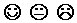 CARD № 7To achieve the aim of the lesson I’ll have to/I should…          use…                                                                                                 look  at…                                     To fulfill the task I should/must…                                           remember…                                                                                                                                                            review…                                                                                                   be…                                                                                                                                                                                                         open…I want to receive a good mark today. That’s why I shouldbe attentive, emotional, active;listen to my classmates, to my teacher;ask and answer different questions;participate in discussion;review some words and grammar rules;read a lot;open the book at page…. Say what you have just done and how you’ve done it.I (we) have justread an extract from the fairy-tale “…”;acted out the dialogue;practiced grammar;asked and answered different questions;played a game;written a test;retold the story…;reviewed the words. Finish the sentences:We have reached the aim (achieved the goal) of the lesson.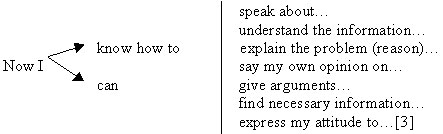 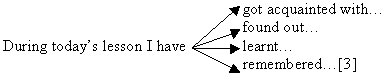 What emotions do you feel?            I feel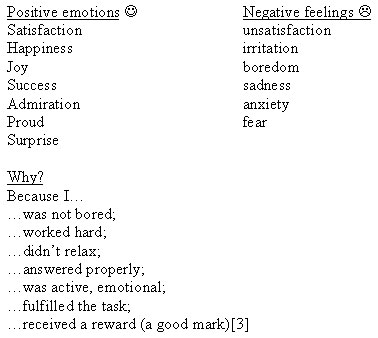 Why is reading useful?Reading is useful because it helps us to: broad our mind;get knowledge;learn something new;develop and improve our speech;brush up our English…